Antrag auf Förderung des VereinslebensSockelbetrag | mitgliederbezogene Förderung | Kinder- und Jugendförderunggemäß Richtlinie zur Förderung des Vereinslebens durch die Gemeinde SchweitenkirchenAngaben des Antragstellers:Angaben zur Förderung:Der Förderantrag muss bis zum 31.03. des laufenden Jahres bei der Gemeinde eingegangen sein	I. Sockelbetrag (Art. 6 Nr. 1 bzw. Nr. 4)Hiermit beantragen wir den Sockelbetrag nach Art. 6 Nr. 1 bzw. Nr. 4.	II. Mitgliederförderung (Art. 6 Nr. 2)	Dem Antrag ist eine entsprechende Mitgliederliste beizufügen!	III. Kinder- und Jugendförderung (Art. 7)	Dem Antrag ist eine entsprechende Mitgliederliste beizufügen!Als Jugendlicher im Sinne der Förderrichtlinie gilt, wer das 18. Lebensjahr noch nicht vollendet und seinen Wohnsitz innerhalb der Gemeinde Schweitenkirchen hatHiermit bestätige ich die Richtigkeit der von mir gemachten Angaben.Mit der Antragsstellung erkläre ich mich mit den übrigen Bestimmungen der „Richtlinie zur Förderung des Vereinslebens durch die Gemeinde Schweitenkirchen“ einverstanden.							UnterschriftName des Vereins:Vorsitzende/r:Art des Vereins:Anschrift:Telefon:E-Mail:Bankverbindung:Bankverbindung:Kontoinhaber:IBAN:BIC:Kreditinstitut:Mitgliederzahl zum 31.12.:x 1,50 € =Anzahl der Kinder- und Jugendlichen zum 31.12.:x 10,00 € =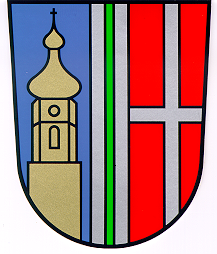 